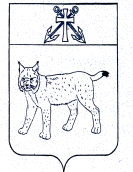 ПРОЕКТАДМИНИСТРАЦИЯ УСТЬ-КУБИНСКОГОМУНИЦИПАЛЬНОГО ОКРУГАПОСТАНОВЛЕНИЕс. Устьеот                                                                                                                             № Об утверждении административного регламента предоставления муниципальной услуги по направлению уведомления о планируемом сносе объекта капитального строительства и уведомления о завершении сноса объекта капитального строительства	В соответствии с Федеральным законом от 27 июля 2010 года № 210-ФЗ «Об организации предоставления государственных и муниципальных услуг», Порядком разработки и утверждения административных регламентов исполнения муниципальных услуг органами, структурными подразделениями администрации округа, утвержденным постановлением администрации округа от 09.01.2023 года № 36, ст. 42 Устава округа администрация округаПОСТАНОВЛЯЕТ:Утвердить прилагаемый административный регламент предоставления муниципальной услуги по направлению уведомления о планируемом сносе объекта капитального строительства и уведомления о завершении сноса объекта капитального строительства.Признать утратившими силу постановление администрации Усть-Кубинского округа от 16 июня 2022 года № 501 «Об утверждении административного регламента предоставления муниципальной услуги по направлению уведомления о планируемом сносе объекта капитального строительства и уведомления о завершении сноса объекта капитального строительства».Настоящее постановление вступает в силу со дня его подписания, подлежит обнародованию и распространяется на правоотношения, возникшие с 1 января 2023 года.Глава округа                                                                                                      И.В. БыковУтвержден постановлением администрации округа от _________ № ____(приложение)Административный регламентпредоставления муниципальной услуги по направлению уведомления о планируемом сносе объекта капитального строительства и уведомления о завершении сноса объекта капитального строительства I. Общие положения1.1. Административный регламент предоставления муниципальной услуги по направлению уведомления о планируемом сносе объекта капитального строительства и уведомления о завершении сноса объекта капитального строительства  (далее соответственно  административный регламент, муниципальная услуга) устанавливает порядок и стандарт предоставления муниципальной услуги.1.2. Заявителями на предоставление муниципальной услуги являются юридические и физические лица, в том числе индивидуальные предприниматели, являющиеся застройщиками (техническими заказчиками), обратившиеся за предоставлением муниципальной услуги (за исключением государственных органов и их территориальных органов, органов государственных внебюджетных фондов и их территориальных органов, органов местного самоуправления) либо их уполномоченные представители (далее – заявители).1.3. Место нахождения администрации Усть-Кубинского муниципального округа, ее органов, структурных подразделений (далее – Уполномоченный орган):Почтовый адрес Уполномоченного органа: 161140, Вологодская область, Усть-Кубинский район, с. Устье, ул. Октябрьская, д. 8.Адрес электронной почты Уполномоченного органа ukubinaadm@mail.ru.График работы Уполномоченного органа и приема документов:График личного приема руководителя Уполномоченного органа: вторая пятница месяца с 15.00 до 16.00.Телефон для информирования по вопросам, связанным с предоставлением муниципальной услуги: (81753) 2-17-29, 2-22-46.Адрес официального сайта Уполномоченного органа в информационно-телекоммуникационной сети «Интернет» (далее также–сайт в сети «Интернет»,сеть «Интернет»): www.kubena35.ru.Адрес федеральной государственной информационной системы «Единый портал государственных и муниципальных услуг (функций)» (далее также – Единый портал) в сети «Интернет»: www.gosuslugi.ru.Адрес государственной информационной системы «Портал государственных и муниципальных услуг (функций) Вологодской области» (далее также – Региональный портал) в сети «Интернет»: https://gosuslugi35.ru.Сведения о месте нахождения многофункциональных центров предоставления государственных и муниципальных услуг (далее - МФЦ), контактных телефонах, адресах электронной почты, графике работы и адресах сайтов в сети «Интернет» приводятся в приложении 1 к настоящему административному регламенту.1.4. Способы получения информации о правилах предоставления муниципальной услуги:лично;посредством телефонной связи;посредством электронной почты,посредством почтовой связи;на информационных стендах в помещениях Уполномоченного органа, МФЦ;в сети «Интернет»:на официальном сайте Уполномоченного органа, МФЦ;на Едином портале;на Региональном портале.1.5. Порядок информирования о предоставлении муниципальной услуги.1.5.1. Информирование о предоставлении муниципальной услуги осуществляется по следующим вопросам:место нахождения Уполномоченного органа, его структурных подразделений (при наличии), МФЦ;должностные лица и муниципальные служащие Уполномоченного органа, уполномоченные предоставлять муниципальную услугу и номера контактных телефонов;график работы Уполномоченного органа, МФЦ;адрес сайта в сети «Интернет» Уполномоченного органа, МФЦ;адрес электронной почты Уполномоченного органа, МФЦ;нормативные правовые акты по вопросам предоставления муниципальной услуги, в том числе, настоящий административный регламент (наименование, номер, дата принятия нормативного правового акта);ход предоставления муниципальной услуги;административные процедуры предоставления муниципальной услуги;срок предоставления муниципальной услуги;порядок и формы контроля за предоставлением муниципальной услуги;основания для отказа в предоставлении муниципальной услуги;досудебный и судебный порядок обжалования действий (бездействия) должностных лиц и муниципальных служащих Уполномоченного органа, ответственных за предоставление муниципальной услуги, а также решений, принятых в ходе предоставления муниципальной услуги;иная информация о деятельности Уполномоченного органа, в соответствии с Федеральным законом от 9 февраля 2009 года № 8-ФЗ «Об обеспечении доступа к информации о деятельности государственных органов и органов местного самоуправления».1.5.2. Информирование (консультирование) осуществляется специалистами Уполномоченного органа (МФЦ), ответственными за информирование, при обращении заявителей за информацией лично, по телефону, посредством почты или электронной почты.Информирование проводится на русском языке в форме индивидуального и публичного информирования.1.5.3. Индивидуальное устное информирование осуществляется должностными лицами, ответственными за информирование, при обращении заявителей за информацией лично или по телефону.Специалист, ответственный за информирование, принимает все необходимые меры для предоставления полного и оперативного ответа на поставленные вопросы, в том числе с привлечением других сотрудников.В случае если для подготовки ответа требуется более продолжительное время, специалист, ответственный за информирование, предлагает заинтересованным лицам перезвонить в определенный день и в определенное время, но не позднее 3 рабочих дней со дня обращения. К назначенному сроку должен быть подготовлен ответ по вопросам заявителей, в случае необходимости ответ готовится при взаимодействии с должностными лицами структурных подразделений органов и организаций, участвующих в предоставлении муниципальной услуги.В случае если предоставление информации, необходимой заявителю, не представляется возможным посредством телефона, сотрудник Уполномоченного органа/ МФЦ, принявший телефонный звонок, разъясняет заявителю право обратиться с письменным обращением в Уполномоченный орган и требования к оформлению обращения.При ответе на телефонные звонки специалист, ответственный за информирование, должен назвать фамилию, имя, отчество (при наличии), занимаемую должность и наименование структурного подразделения (при наличии) Уполномоченного органа.Устное информирование должно проводиться с учетом требований официально-делового стиля речи. Во время разговора необходимо произносить слова четко, избегать «параллельных разговоров» с окружающими людьми и не прерывать разговор по причине поступления звонка на другой аппарат. В конце информирования специалист, ответственный за информирование, должен кратко подвести итоги и перечислить меры, которые необходимо принять (кто именно, когда и что должен сделать).1.5.4. Индивидуальное письменное информирование осуществляется в виде письменного ответа на обращение заинтересованного лица в соответствии с законодательством о порядке рассмотрения обращений граждан.Ответ на обращение предоставляется в простой, четкой форме с указанием фамилии, имени, отчества, номера телефона исполнителя, подписывается руководителем Уполномоченного орган и направляется способом, позволяющим подтвердить факт и дату направления.1.5.5. Публичное устное информирование осуществляется посредством привлечения средств массовой информации – радио, телевидения. Выступления должностных лиц, ответственных за информирование, по радио и телевидению согласовываются с руководителем Уполномоченного органа.1.5.6. Публичное письменное информирование осуществляется путем публикации информационных материалов о правилах предоставления муниципальной услуги, а также настоящего административного регламента и муниципального правового акта об его утверждении:в средствах массовой информации;на сайте в сети  «Интернет» Уполномоченного органа, МФЦ;на Едином портале;на Региональном портале;на информационных стендах Уполномоченного органа, МФЦ.II. Стандарт предоставления муниципальной услуги2.1. Наименование муниципальной услугиНаправление уведомления о планируемом сносе объекта капитального строительства и уведомления о завершении сноса объекта капитального строительства.2.2. Наименование органа местного самоуправления,предоставляющего муниципальную услугу	2.2.1. Муниципальная услуга предоставляется:	Администрацией Усть-Кубинского муниципального округа в части приема заявлений и прилагаемых документов на предоставление муниципальной услуги, а также подписании решения о предоставлении/отказе в предоставлении муниципальной услуги.	Управлением имущественных отношений администрации округа в части рассмотрения заявления и прилагаемых документов, информирования о порядке предоставления муниципальной услуге, подготовки проекта решения, информирования заявителя о принятом решении.МФЦ по месту жительства заявителя - в части приема и (или) выдачи документов на предоставление муниципальной услуги (при условии заключения соглашений о взаимодействии с МФЦ).2.2.2. Не допускается требовать от заявителя осуществления действий, в том числе согласований, необходимых для получения муниципальной услуги и связанных с обращением в иные органы и организации, не предусмотренных настоящим административным регламентом.2.3. Результат предоставления муниципальной услугиРезультатом предоставления муниципальной услуги является:2.3.1. в части планируемого сноса объекта капитального строительства:1) направление (выдача) заявителю информационного письма о размещении уведомления о планируемом сносе объекта капитального строительства в информационной системе обеспечения градостроительной деятельности (далее – информационное письмо);2) направление (выдача) заявителю уведомления (решения) об отказе в сносе объекта капитального строительства.2.3.2. в части завершенного сноса направление (выдача) заявителю информационного письма о размещении уведомления о завершенном сносе объекта капитального строительства в информационной системе обеспечения градостроительной деятельности (далее информационное письмо).2.4. Срок предоставления муниципальной услугиСрок предоставления муниципальной услуги составляет 
не более 7 (семи) рабочих дней со дня подачи заявителем уведомления и прилагаемых документов.2.5. Правовые основания для предоставления муниципальной услугиПредоставление муниципальной услуги осуществляется в соответствии c:Градостроительным кодексом Российской Федерации;Федеральным законом от 24 ноября 1995 года № 181-ФЗ «О социальной защите инвалидов в Российской Федерации»; Федеральным законом от 25 июня 2002 года № 73-ФЗ «Об объектах культурного наследия (памятниках истории и культуры) народов Российской Федерации»;Федеральным законом от 6 октября 2003 года № 131-ФЗ «Об общих принципах организации местного самоуправления в Российской Федерации»;Федеральным законом от 29 декабря 2004 года № 191-ФЗ «О введении в действие Градостроительного кодекса Российской Федерации»;Федеральным законом от 27 июля 2010 года № 210-ФЗ «Об организации предоставления государственных и муниципальных услуг»;Федеральным законом от 6 апреля 2011 года № 63-ФЗ «Об электронной подписи»; постановление Правительства Российской Федерации от 26 апреля 2019 года № 509 «Об утверждении требований к составу и содержанию проекта организации работ по сносу объекта капитального строительства»;приказом Министерства строительства и жилищно-коммунального хозяйства Российской Федерации от 24 января 2019 года № 34/пр «Об утверждении форм уведомления о планируемом сносе объекта капитального строительства и уведомления о завершении сноса объекта капитального строительства»;настоящим административным регламентом;2.6. Исчерпывающий перечень документов, необходимых в соответствии с законодательными или иными нормативными правовыми актами для предоставления муниципальной услуги, которые заявитель должен представить самостоятельно2.6.1. В целях предоставления муниципальной услуги в части планируемого сноса объекта капитального строительства заявитель представляет (направляет) следующие документы:а) уведомление о планируемом сносе объекта капительного строительства по форме, утвержденной приказом Минстроя России от 24 января 2019 года № 34/пр «Об утверждении форм уведомления о планируемом сносе объекта капитального строительства и уведомления о завершении сноса объекта капитального строительства», согласно приложению 2 к настоящему регламенту (далее – уведомление). Уведомление должно содержать следующие сведения:1) фамилия, имя, отчество (при наличии), место жительства застройщика, реквизиты документа, удостоверяющего личность (для физического лица);2) наименование и место нахождения застройщика или технического заказчика (для юридического лица), а также государственный регистрационный номер записи о государственной регистрации юридического лица в едином государственном реестре юридических лиц и идентификационный номер налогоплательщика, за исключением случая, если заявителем является иностранное юридическое лицо;3) кадастровый номер земельного участка (при наличии), адрес или описание местоположения земельного участка;4) сведения о праве застройщика на земельный участок, а также сведения о наличии прав иных лиц на земельный участок (при наличии таких лиц);5) сведения о праве застройщика на объект капитального строительства, подлежащий сносу, а также сведения о наличии прав иных лиц на объект капитального строительства, подлежащий сносу (при наличии таких лиц);6) сведения о решении суда или органа местного самоуправления о сносе объекта капитального строительства либо о наличии обязательства по сносу самовольной постройки в соответствии с земельным законодательством (при наличии такого решения либо обязательства);7) почтовый адрес и (или) адрес электронной почты для связи с застройщиком или техническим заказчиком.Уведомление заполняется разборчиво в машинописном виде или от руки.Уведомление от имени юридического лица подписывается руководителем юридического лица либо уполномоченным представителем юридического лица и заверяется печатью (при наличии).Уведомление по просьбе заявителя может быть заполнено специалистом, ответственным за прием документов, с помощью компьютера или от руки. В последнем случае заявитель вписывает в уведомление от руки свои фамилию, имя, отчество (при наличии) и ставит подпись.При заполнении уведомления не допускается использование сокращений слов и аббревиатур.Бланк уведомления размещается на официальном сайте Уполномоченного органа в сети «Интернет» с возможностью бесплатного копирования (скачивания);При заполнении уведомления не допускается использование сокращений слов и аббревиатур.К уведомлению о планируемом сносе прилагаются:а) результаты и материалы обследования объекта капитального строительства (за исключением объектов, на которые не требуется получение разрешения на строительство, в случаях указанных в пунктах 1 - 3 части 17 статьи 51 Градостроительного кодекса Российской Федерации);б) проект организации работ по сносу объекта капитального строительства (за исключением объектов, на которые не требуется получение разрешения на строительство, в случаях указанных в пунктах 1 - 3 части 17 статьи 51 Градостроительного кодекса Российской Федерации);Требования к составу и содержанию проекта организации работ по сносу объекта капитального строительства утверждены постановлением Правительства Российской Федерации от 26 апреля 2019 г. № 509 «Об утверждении требований к составу и содержанию проекта организации работ по сносу объекта капитального строительства».в)  правоустанавливающие документы на земельный участок, объект капитального строительства (предоставляются заявителем самостоятельно, если указанные документы (их копии или сведения, содержащиеся в них) отсутствуют в Едином государственном реестре недвижимости).2.6.2. В целях предоставления муниципальной услуги в части завершения сноса объекта капитального строительства заявитель представляет (направляет) уведомление о завершении сноса объекта капительного строительства по форме, утвержденной приказом Минстроя России от 24 января 2019 года № 34/пр «Об утверждении форм уведомления о планируемом сносе объекта капитального строительства и уведомления о завершении сноса объекта капитального строительства», согласно приложению 3 к настоящему регламенту (далее – уведомление).2.6.3. Заявление на предоставление муниципальной услуги и прилагаемые документы предоставляются заявителем путем личного обращения в Уполномоченный орган или в МФЦ лично либо через своих представителей на бумажном носителе непосредственно или направляются почтовым отправлением.Заявитель вправе направить уведомление и прилагаемые документы в форме электронных документов:1) с использованием государственных информационных систем обеспечения градостроительной деятельности с функциями автоматизированной информационно-аналитической поддержки осуществления полномочий в области градостроительной деятельности.2) путем направления электронного документа на официальную электронную почту Уполномоченного органа;3) посредством Единого портала.Заявление в форме электронного документа подписывается по выбору заявителя (если заявителем является физическое лицо):простой электронной подписью заявителя (представителя заявителя);усиленной квалифицированной электронной подписью заявителя (представителя заявителя).Заявление от имени юридического лица заверяется по выбору заявителя простой электронной подписью либо усиленной квалифицированной электронной подписью (если заявителем является юридическое лицо):лица, действующего от имени юридического лица без доверенности;представителя юридического лица, действующего на основании доверенности, выданной в соответствии с законодательством Российской Федерации 2.6.4. Дополнительно к документам, предусмотренным пунктами 2.6.1 и 2.6.2 настоящего административного регламента, представитель заявителя представляет:а) документ, удостоверяющий личность представителя заявителя 
(в случае личного обращения в Уполномоченный орган/МФЦ);б) документ, подтверждающий полномочия представителя заявителя (в случае обращения за предоставлением муниципальной услуги представителя заявителя). 2.6.5. Уведомление и документы, предоставляемые в форме электронного документа, подписываются в соответствии с требованиями Федерального закона от 6 апреля 2011 года № 63-ФЗ «Об электронной подписи» и статей 21.1 и 21.2 Федерального закона от 27 июля 2010 года 
№ 210-ФЗ «Об организации предоставления государственных и муниципальных услуг».Документ, подтверждающий полномочия представителя юридического лица, представленный в форме электронного документа, удостоверяется усиленной электронной подписью правомочного должностного лица организации.Документ, подтверждающий полномочия представителя физического лица, в том числе индивидуального предпринимателя, представленный в форме электронного документа, удостоверяется усиленной электронной подписью нотариуса.2.6.6. В случае представления документов представителем юридического лица на бумажном носителе копии документов представляются с предъявлением подлинников либо заверенными печатью юридического лица (при наличии) и подписью руководителя, иного должностного лица, уполномоченного на это юридическим лицом. После проведения сверки подлинники документов незамедлительно возвращаются заявителю.Документ, подтверждающий правомочие на обращение за получением муниципальной услуги, выданный организацией, удостоверяется подписью руководителя и печатью организации (при наличии).2.6.7. В случае представления документов физическим лицом на бумажном носителе копии документов представляются с предъявлением подлинников. После проведения сверки подлинники документов незамедлительно возвращаются заявителю.В случае представления документов на иностранном языке они должны быть переведены заявителем на русский язык. Верность перевода и подлинность подписи переводчика должны быть нотариально удостоверены.Документы не должны содержать подчисток либо приписок, зачеркнутых слов и иных не оговоренных в них исправлений, а также серьезных повреждений, не позволяющих однозначно истолковать их содержание.2.7. Исчерпывающий перечень документов, необходимых в соответствии с законодательными или иными нормативными правовыми актами для предоставления муниципальной услуги, которые заявитель вправе представить по собственной инициативе, так как они подлежат представлению в рамках межведомственного информационного взаимодействия2.7.1. Заявитель вправе представить в Уполномоченный орган выписку из ЕГРН о правах на земельный участок, объект капитального строительства - в случае направления уведомления о планируемом сносе объекта капительного строительства.2.7.2. Документ, предусмотренный пунктом 2.7.1 настоящего административного регламента, не может быть затребован у заявителя, при этом заявитель вправе представить его вместе с уведомлением.2.7.3. Документ, предусмотренный пунктом 2.7.1 настоящего административного регламента, может быть представлен заявителем следующими способами:путем личного обращения в Уполномоченный орган или в МФЦ лично либо через своих представителей;посредством почтовой связи;по электронной почте;посредством Единого портала.2.7.4. Документ, предусмотренный пунктом 2.7.1 настоящего административного регламента (его копия, сведения, содержащиеся в нем), запрашиваются в государственных органах, и (или) подведомственных государственным органам организациях, в распоряжении которых находятся.2.7.5. Заявитель вправе представить оригиналы электронных документов, которые должны быть подписаны лицом, обладающим в соответствии с действующим законодательством полномочиями на создание и подписание таких документов.Копия документа, предусмотренного пунктом 2.7.1 настоящего административного регламента, представленного заявителем в электронной форме, должны быть засвидетельствованы усиленной квалифицированной электронной подписью заявителя.2.7.6. В случае представления документов на иностранном языке они должны быть переведены заявителем на русский язык. Верность перевода и подлинность подписи переводчика должны быть нотариально удостоверены.Документы не должны содержать подчистки либо приписки, зачеркнутые слова и иные не оговоренные в них исправления, а также серьезные повреждения, не позволяющие однозначно истолковать их содержание.2.7.7. Запрещено требовать от заявителя:1) представления документов и информации или осуществления действий, представление или осуществление которых не предусмотрено нормативными правовыми актами, регулирующими отношения, возникающие в связи с предоставлением муниципальной услуги;2) представления документов и информации, в том числе подтверждающих внесение заявителем платы за предоставление муниципальной услуги, которые находятся в распоряжении органов, предоставляющих государственные услуги, органов предоставляющих муниципальные услуги, иных государственных органов, органов местного самоуправления либо подведомственных государственным органам или органам местного самоуправления организаций, участвующих в предоставлении предусмотренных частью 1 статьи 1 Федерального закона от 27 июля 2010 года № 210-ФЗ «Об организации предоставления государственных и муниципальных услуг» государственных и муниципальных услуг, в соответствии с нормативными правовыми актами Российской Федерации, нормативными правовыми актами субъектов Российской Федерации, муниципальными правовыми актами, за исключением документов, включенных в определенный частью 6 статьи 7 Федерального закона от 27 июля 2010 года № 210-ФЗ «Об организации предоставления государственных и муниципальных услуг» перечень документов. Заявитель вправе представить указанные документы и информацию в орган, предоставляющий муниципальную услугу, по собственной инициативе;3) осуществления действий, в том числе согласований, необходимых для получения муниципальной услуги и связанных с обращением в иные государственные органы, органы местного самоуправления, организации, за исключением получения услуг и получения документов и информации, предоставляемых в результате предоставления таких услуг, включенных в перечни, указанные в части 1 статьи 9 Федерального закона от 27 июля 2010 года № 210-ФЗ «Об организации предоставления государственных и муниципальных услуг»;4) представления документов и информации, отсутствие и (или) недостоверность которых не указывались при первоначальном отказе в приеме документов, необходимых для предоставления муниципальной услуги, либо в предоставлении муниципальной услуги, за исключением следующих случаев:
	а) изменение требований нормативных правовых актов, касающихся предоставления муниципальной услуги, после первоначальной подачи заявления о предоставлении муниципальной услуги;
	б) наличие ошибок в заявлении о предоставлении муниципальной услуги и документах, поданных заявителем после первоначального отказа в приеме документов, необходимых для предоставления муниципальной услуги, либо в предоставлении муниципальной услуги и не включенных в представленный ранее комплект документов;
	в) истечение срока действия документов или изменение информации после первоначального отказа в приеме документов, необходимых для предоставления муниципальной услуги, либо в предоставлении муниципальной услуги;
	г) выявление документально подтвержденного факта (признаков) ошибочного или противоправного действия (бездействия) должностного лица органа, предоставляющего муниципальную услугу, муниципального служащего, работника многофункционального центра, работника организации, предусмотренной частью 1.1 статьи 16 Федерального закона от 27 июля 2010 года № 210-ФЗ «Об организации предоставления государственных и муниципальных услуг», при первоначальном отказе в приеме документов, необходимых для предоставления муниципальной услуги, либо в предоставлении муниципальной услуги, о чем в письменном виде за подписью руководителя органа, предоставляющего муниципальную услугу, руководителя многофункционального центра при первоначальном отказе в приеме документов, необходимых для предоставления муниципальной услуги, либо руководителя организации, предусмотренной частью 1.1 статьи 16 Федерального закона от 27 июля 2010 года № 210-ФЗ «Об организации предоставления государственных и муниципальных услуг», уведомляется заявитель, а также приносятся извинения за доставленные неудобства;5) предоставления на бумажном носителе документов и информации, электронные образы которых были заверены в соответствии с пунктом 7.2 части 1 статьи 16 Федерального закона от 27 июля 2010 года № 210-ФЗ «Об организации предоставления государственных и муниципальных услуг», за исключением случаев, если нанесение отметок на такие документы либо их изъятие является необходимым условием предоставления государственной или муниципальной услуги, и иных случаев, установленных федеральными законами.2.8. Исчерпывающий перечень оснований для отказа в приеме документов, необходимых для предоставления муниципальной услугиОснования для отказа в приеме документов, необходимых для предоставления муниципальной услуги, отсутствуют.2.9. Исчерпывающий перечень оснований для приостановления или отказа в предоставлении муниципальной услуги2.9.1.Основанием для отказа в приеме к рассмотрению заявления является выявление несоблюдения установленных статьей 11 Федерального закона от 6 апреля 2011 года № 63-ФЗ «Об электронной подписи» условий признания действительности квалифицированной электронной подписи (в случае направления заявления и прилагаемых документов в электронной форме).2.9.2. Оснований для приостановления предоставления муниципальной услуги не имеется.2.9.3.Основания для отказа в предоставлении муниципальной услуги в части планируемого сноса объекта капитального строительства:1) уведомление и документы не соответствуют требованиям Градостроительного кодекса РФ;2) уведомление о планируемом сносе объекта капитального строительства подано неуполномоченным лицом;3) отсутствие документов, предусмотренных пунктом 2.6.1 настоящего административного регламента.2.9.4. Оснований для отказа в части завершения сноса объекта капитального строительства не имеется. 2.10. Перечень услуг, которые являются необходимыми и обязательными для предоставления муниципальной услуги, в том числе сведения о документе (документах), выдаваемом (выдаваемых) организациями, участвующими в предоставлении муниципальной услугиУслуги, которые является необходимыми и обязательными для предоставления муниципальной услуги, отсутствуют.2.11. Размер платы, взимаемой с заявителя при предоставлении муниципальной услуги, и способы ее взимания в случаях, предусмотренных федеральными законами, принимаемыми в соответствии с ними иными нормативными правовыми актами Российской Федерации, нормативными правовыми актами области, муниципальными правовыми актамиПредоставление муниципальной услуги осуществляется для заявителей на безвозмездной основе.2.12. Максимальный срок ожидания в очереди при подаче запроса о предоставлении муниципальной услуги и при получении результата предоставленной муниципальной услугиМаксимальный срок ожидания в очереди при подаче уведомления и (или) при получении результата не должен превышать 15 минут.2.13. Срок регистрации запроса заявителяо предоставлении муниципальной услуги, в том числе в электронной формеРегистрация уведомления, в том числе в электронной форме осуществляется в день его поступления (при поступлении в электронном виде в нерабочее время – в ближайший рабочий день, следующий за днем поступления указанных документов).В случае если заявитель направил заявление о предоставлении муниципальной услуги в электронном виде, то должностное лицо, ответственное за предоставление муниципальной услуги, проводит проверку электронной подписи, которой подписаны заявление и прилагаемые документы.Проверка усиленной неквалифицированной и усиленной квалифицированной электронной подписи осуществляется с использованием имеющихся средств электронной подписи или средств информационной системы головного удостоверяющего центра, которая входит в состав инфраструктуры, обеспечивающей информационно-технологическое взаимодействие действующих и создаваемых информационных систем, используемых для предоставления муниципальной услуги. Проверка усиленной квалифицированной электронной подписи также осуществляется с использованием средств информационной системы аккредитованного удостоверяющего центра.Проверка простой электронной подписи осуществляется с использованием соответствующего сервиса единой системы идентификации и аутентификации.2.14. Требования к помещениям, в которых предоставляется муниципальная услуга, к залу ожидания, местам для заполнения запросов о предоставлении муниципальной услуги, информационным стендам с образцами их заполнения и перечнем документов, необходимых для предоставления муниципальной услуги, в том числе к обеспечению доступности для инвалидов указанных объектов в соответствии с законодательством Российской Федерации о социальной защите инвалидов2.14.1. Центральный вход в здание Уполномоченного органа, в котором предоставляется муниципальная услуга, оборудуется вывеской, содержащей информацию о наименовании и режиме работы Уполномоченного органа.Вход в здание, в котором предоставляется муниципальная услуга, оборудуется в соответствии с требованиями, обеспечивающими возможность беспрепятственного входа инвалидов в здание и выхода из него (пандус, поручни).2.14.2. Гражданам, относящимся к категории инвалидов, включая инвалидов, использующих кресла-коляски и собак-проводников, обеспечиваются:возможность самостоятельного передвижения по зданию, в котором предоставляется муниципальная услуга, в целях доступа к месту предоставления услуги, в том числе с помощью сотрудников Уполномоченного органа;возможность посадки в транспортное средство и высадки из него перед входом в здание, где предоставляется муниципальная услуга, в том числе с использованием кресла-коляски и при необходимости с помощью сотрудников Уполномоченного органа;сопровождение инвалидов, имеющих стойкие нарушения функций зрения и самостоятельного передвижения, по территории здания, в котором предоставляется муниципальная услуга;содействие инвалиду при входе в здание, в котором предоставляется муниципальная услуга, и выходе из него, информирование инвалида о доступных маршрутах общественного транспорта;надлежащее размещение носителей информации, необходимой для обеспечения беспрепятственного доступа инвалидов к местам предоставления муниципальной услуги с учетом ограничения их жизнедеятельности, в том числе дублирование необходимой для предоставления муниципальной услуги звуковой и зрительной информации, а также надписей, знаков и иной текстовой и графической информации знаками, выполненными рельефно-точечным шрифтом Брайля и на контрастном фоне;обеспечение допуска в здание, в котором предоставляется муниципальная услуга, собаки-проводника при наличии документа, подтверждающего ее специальное обучение, выданного по форме и в порядке, утвержденных приказом Министерства труда и социальной защиты Российской Федерации от 22 июня 2015 года № 386н;оказание помощи, необходимой для получения в доступной для них форме информации о правилах предоставления муниципальной услуги, в том числе об оформлении необходимых для получения муниципальной услуги документов и совершении ими других необходимых для получения муниципальной услуги действий;обеспечение при необходимости допуска в здание, в котором предоставляется муниципальная услуга, сурдопереводчика, тифлосурдопереводчика;оказание сотрудниками Уполномоченного органа, предоставляющими муниципальную услугу, иной необходимой инвалидам помощи в преодолении барьеров, мешающих получению ими услуг наравне с другими лицами.2.14.3. На территории, прилегающей к зданию, в котором предоставляется муниципальная услуга, организуются места для парковки транспортных средств, в том числе места для парковки транспортных средств инвалидов. Доступ заявителей к парковочным местам является бесплатным.2.14.4. Помещения, предназначенные для предоставления муниципальной услуги, должны соответствовать санитарно-эпидемиологическим правилам и нормативам.В помещениях Уполномоченного органа на видном месте устанавливаются схемы размещения средств пожаротушения и путей эвакуации.2.14.5. Места ожидания и приема заявителей должны быть удобными, оборудованы столами, стульями, обеспечены бланками заявлений, образцами их заполнения, канцелярскими принадлежностями.Места информирования, предназначенные для ознакомления заинтересованных лиц с информационными материалами, оборудуются информационными стендами, наглядной информацией, перечнем документов, необходимых для предоставления муниципальной услуги, а также текстом административного регламента.Настоящий административный регламент, муниципальный правовой акт о его утверждении должны быть доступны для ознакомления на бумажных носителях.Кабинеты, в которых осуществляется прием заявителей, оборудуются информационными табличками (вывесками) с указанием номера кабинета, наименования структурного подразделения (при наличии) Уполномоченного органа. Таблички на дверях кабинетов или на стенах должны быть видны посетителям.2.15. Показатели доступности и качества муниципальной услуги2.15.1. Показателями доступности муниципальной услуги являются:информирование заявителей о предоставлении муниципальной услуги;оборудование территорий, прилегающих к месторасположению Уполномоченного органа, его структурных подразделений (при наличии), местами парковки автотранспортных средств, в том числе для лиц с ограниченными возможностями;оборудование помещений Уполномоченного органа местами хранения верхней одежды заявителей, местами общего пользования;соблюдение графика работы Уполномоченного органа;оборудование мест ожидания и мест приема заявителей в Уполномоченном органе стульями, столами, обеспечение канцелярскими принадлежностями для предоставления возможности оформления документов;время, затраченное на получение конечного результата муниципальной услуги.2.15.2. Показателями качества муниципальной услуги являются:количество взаимодействий заявителя с должностными лицами при предоставлении муниципальной услуги и их продолжительность.соблюдение сроков и последовательности выполнения всех административных процедур, предусмотренных административным регламентом;количество обоснованных жалоб заявителей о несоблюдении порядка выполнения административных процедур, сроков регистрации запроса и предоставления муниципальной услуги, об отказе в исправлении допущенных опечаток и ошибок в выданных в результате предоставления муниципальной услуги документах либо о нарушении срока таких исправлений, а также в случае затребования должностными лицами Уполномоченного органа документов, платы, не предусмотренных административным регламентом.2.15.3. Заявителям обеспечивается возможность получения информации о ходе предоставления муниципальной услуги при личном приеме, по телефону, по электронной почте, на Едином портале.2.16. Перечень классов средств электронной подписи, которыедопускаются к использованию при обращении за получениеммуниципальной услуги, оказываемой с применениемусиленной квалифицированной электронной подписиС учетом Требований к средствам электронной подписи, утвержденных приказом Федеральной службы безопасности Российской Федерации от 27 декабря 2011 года № 796, при обращении за получением муниципальной услуги, оказываемой с применением усиленной квалифицированной электронной подписи, допускаются к использованию следующие классы средств электронной подписи: КС2, КС3, КВ1, КВ2 и КА1.III. Состав, последовательность и сроки выполнения административных процедур, требования к порядку их выполнения, в том числе особенности выполнения административных процедур в электронной форме, а также особенности выполнения административных процедур в МФЦ3.1. Исчерпывающий перечень административных процедур3.1.1.Предоставление муниципальной услуги включает в себя следующие административные процедуры:1) прием и регистрация уведомления и прилагаемых документов;2) рассмотрение уведомления и принятие решения;3) выдача (направление) информационного письма заявителю. 3.1.2 Блок-схема предоставления муниципальной услуги приведена в приложении 4 к настоящему административному регламенту.3.2. Прием и регистрация уведомления и прилагаемых документов3.2.1. Юридическим фактом, являющимся основанием для начала выполнения административной процедуры, является поступление в Уполномоченный орган уведомления и прилагаемых документов.3.2.2. Должностное лицо Уполномоченного органа, ответственное за прием и регистрацию заявления в день поступления уведомления (при поступлении в электронном виде в нерабочее время – в ближайший рабочий день, следующий за днем поступления указанных документов):осуществляет регистрацию уведомления и прилагаемых документов в журнале регистрации входящих обращений;в случае личного обращения заявителя в Уполномоченный орган ставит отметку о получении заявления и прилагаемых документов на копии заявления;в случае личного обращения заявителя в МФЦ выдает расписку в получении представленных документов с указанием их перечня (в случае представления документов через многофункциональный центр).3.2.3. После регистрации уведомление и прилагаемые к нему документы направляются для рассмотрения должностному лицу Уполномоченного органа, ответственному за предоставление муниципальной услуги (далее – должностное лицо, ответственное за предоставление муниципальной услуги).3.2.4. Срок выполнения данной административной процедуры составляет 1 рабочий день со дня поступления уведомления и прилагаемых документов в Уполномоченный орган (в случае обращения в МФЦ в сроки, установленные Соглашением о взаимодействии, но не позднее 3 рабочих дней со дня поступления заявления и прилагаемых документов).3.2.5. Критерием принятия решения в рамках выполнения административной процедуры является поступление заявления  в надлежавший орган.3.2.6. Результатом выполнения данной административной процедуры является получение должностным лицом, ответственным за предоставление муниципальной услуги уведомления и прилагаемых документов на рассмотрение.3.3. Рассмотрение уведомления и принятие решения3.3.1. Юридическим фактом, являющимся основанием для начала выполнения административной процедуры является получение уведомления и прилагаемых документов должностным лицом, ответственным за предоставление муниципальной услуги на рассмотрение.3.3.2. В случае поступления уведомления и прилагаемых документов в электронной форме должностное лицо, ответственное за предоставление муниципальной услуги, в течение 3 рабочих дней со дня регистрации уведомления и документов проводит проверку усиленной квалифицированной электронной подписи, которой подписаны уведомление и прилагаемые документы.Проверка усиленной квалифицированной электронной подписи осуществляется с использованием имеющихся средств электронной подписи или средств информационной системы головного удостоверяющего центра, которая входит в состав инфраструктуры, обеспечивающей информационно-технологическое взаимодействие действующих и создаваемых информационных систем, используемых для предоставления государственной услуги. Проверка усиленной квалифицированной электронной подписи также осуществляется с использованием средств информационной системы аккредитованного удостоверяющего центра.3.3.3. Если в случае проверки усиленной квалифицированной электронной подписи установлено несоблюдение условий признания ее действительности, должностное лицо, ответственное за предоставление муниципальной услуги, в течение 1 рабочего дня со дня окончания указанной проверки:готовит решение об отказе в принятии уведомления и прилагаемых документов с указанием причин их возврата за подписью руководителя Уполномоченного органа;направляет заявителю указанное решение в электронной форме, подписанное усиленной квалифицированной электронной подписью руководителя Уполномоченного органа, по адресу электронной почты заявителя.После получения уведомления заявитель вправе обратиться повторно с заявлением о предоставлении услуги, устранив нарушения, которые послужили основанием для отказа в приеме к рассмотрению первичного обращения.3.3.4. Должностное лицо, ответственное за предоставление муниципальной услуги  в течение пяти рабочих дней со дня поступления уведомления и документов:1) в части планируемого сноса объекта капитального строительства:а) проводит проверку наличия документов, указанных в пункте 2.6.1. настоящего административного регламента;б) обеспечивает размещение этих уведомления и документов в информационной системе обеспечения градостроительной деятельности и уведомляет о таком размещении орган регионального государственного строительного надзора; в) готовит информационное письмо; 2) в части завершения сноса объекта капитального строительства: а) обеспечивает размещение уведомления в информационной системе обеспечения градостроительной деятельности и уведомляет о таком размещении орган регионального государственного строительного надзора;б) готовит информационное письмо.3.3.5. Подготовленные экземпляры информационного письма о размещении уведомления о планируемом сносе (о завершении сноса) объекта капитального строительства в информационной системе обеспечения градостроительной деятельности подписываются руководителем Уполномоченного органа и передаются специалисту, ответственному за прием и регистрацию заявления и прилагаемых документов.3.3.6. Максимальный срок выполнения административной процедуры 5 рабочих дней со дня регистрации уведомления и прилагаемых документов в Уполномоченном органе.3.3.7.Критерием принятия решения в рамках выполнения административной процедуры является отсутствие (наличие) оснований для отказа в предоставлении муниципальной услуги, предусмотренных пунктом 2.9 административного регламента.3.3.8. Результатом выполнения административной процедуры является подписанное руководителем Уполномоченного органа в части планируемого сноса объекта капитального строительства:1) информационное письмо о размещении уведомления о планируемом сносе объекта капитального строительства в информационной системе обеспечения градостроительной деятельности;2) уведомление (решение) об отказе в предоставлении муниципальной услуги.в части завершенного сноса: информационное письмо о размещении уведомления о завершении сноса объекта капитального строительства в информационной системе обеспечения градостроительной деятельности.3.4. Выдача (направление) информационного письма заявителю3.4.1. Юридическим фактом, являющимся основанием для начала выполнения административной процедуры является поступление специалисту, ответственному за прием и регистрацию уведомления и прилагаемых документов, подписанных руководителем Уполномоченного органа экземпляров информационного письма.3.4.2. Специалист, ответственный за прием и регистрацию уведомления и прилагаемых документов, обеспечивает направление (вручение) заявителю информационного письма в соответствии со способом выдачи документов, указанных в заявлении;1) путем направления по почте в адрес заявителя заказным письмом с уведомлением;2) путем вручения лично заявителю или его законному представителю по доверенности;3) через МФЦ (в случае, если заявление подано в МФЦ);4) через личный кабинет Единого портала.3.4.3. В случае предоставления муниципальной услуги в электронной форме с использованием Единого портала заявитель информируется о принятом решении путем направления информационного письма в личном кабинете Единого портала.3.4.4. Максимальный срок выполнения административной процедуры составляет 1 рабочий день. 3.4.5. Критерием принятия решения в рамках выполнения административной процедуры является наличие принятого решения:в части планируемого сноса объекта капитального строительства: 1) о направлении информационного письма о размещении уведомления о планируемом сносе объекта капитального строительства в информационной системе обеспечения градостроительной деятельности;2) о направлении уведомления (решения) об отказе в предоставлении муниципальной услуги;в части завершенного сноса: о направлении информационного письма о размещении уведомления о завершении сноса объекта капитального строительства в информационной системе обеспечения градостроительной деятельности.3.4.6. Результатом выполнения административной процедуры является:в части планируемого сноса объекта капитального строительства: 1. направление информационного письма о размещении уведомления о планируемом сносе объекта капитального строительства в информационной системе обеспечения градостроительной деятельности;2) направление уведомления (решения) об отказе в предоставлении муниципальной услуги;в части завершенного сноса: направление информационного письма о размещении уведомления о завершении сноса объекта капитального строительства в информационной системе обеспечения градостроительной деятельности.IV. Формы контроля за исполнениемадминистративного регламента4.1.	Контроль за соблюдением и исполнением должностными лицами Уполномоченного органа положений административного регламента и иных нормативных правовых актов, устанавливающих требования к предоставлению муниципальной услуги, а также за принятием ими решений включает в себя текущий контроль и контроль полноты и качества предоставления муниципальной услуги.4.2. Текущий контроль за соблюдением и исполнением должностными лицами положений административного регламента и иных нормативных правовых актов, устанавливающих требования к предоставлению муниципальной услуги, а также за принятием ими решений осуществляют должностные лица, определенные муниципальным правовым актом Уполномоченного органа.Текущий контроль осуществляется на постоянной основе.4.3. Контроль над полнотой и качеством предоставления муниципальной услуги включает в себя проведение проверок, выявление и установление нарушений прав заявителей, принятие решений об устранении соответствующих нарушений.Контроль над полнотой и качеством предоставления муниципальной услуги осуществляют должностные лица, определенные муниципальным правовым актом Уполномоченного органа.Проверки могут быть плановыми (осуществляться на основании полугодовых или годовых планов работы Уполномоченного органа) и внеплановыми.Периодичность проверок – плановые 1 раз в год, внеплановые – по конкретному обращению заявителя.При проведении проверки могут рассматриваться все вопросы, связанные с предоставлением муниципальной услуги (комплексные проверки) или отдельные вопросы (тематические проверки). Вид проверки и срок ее проведения устанавливаются муниципальным правовым актом Уполномоченного органа о проведении проверки с учетом периодичности комплексных проверок не менее 1 раза в год и тематических проверок – 1 раз в год.Результаты проведения проверок оформляются в виде акта, в котором отмечаются выявленные недостатки и предложения по их устранению, который представляется руководителю Уполномоченного органа в течение 10 рабочих дней после завершения проверки.4.4. Должностные лица, ответственные за предоставление муниципальной услуги, несут персональную ответственность за соблюдение порядка предоставления муниципальной услуги.4.5. По результатам  проведенных проверок в случае выявления нарушений законодательства и административного регламента осуществляется привлечение виновных должностных лиц Уполномоченного органа к ответственности в соответствии с действующим законодательством Российской Федерации.4.6. Ответственность за неисполнение, ненадлежащее исполнение возложенных обязанностей по предоставлению муниципальной услуги, нарушение требований административного регламента, предусмотренная в соответствии с Трудовым кодексом Российской Федерации, Кодексом Российской Федерации об административных правонарушениях, возлагается на лиц, замещающих должности в Уполномоченном органе и работников МФЦ, ответственных за предоставление муниципальной услуги.4.7. Контроль со стороны граждан, их объединений и организаций за предоставлением муниципальной услуги осуществляется в соответствии с Федеральным законом от 21 июля 2014 года № 212-ФЗ «Об основах общественного контроля в Российской Федерации».V. Досудебный (внесудебный) порядок обжалований решений и действий (бездействия) Уполномоченного органа, его должностных лиц либо муниципальных служащих, МФЦ, его работников5.1. Заявитель имеет право на досудебное (внесудебное) обжалование, оспаривание решений, действий (бездействия), принятых (осуществленных) при предоставлении муниципальной услуги.Обжалование заявителями решений, действий (бездействия), принятых (осуществленных) в ходе предоставления муниципальной услуги в досудебном (внесудебном) порядке, не лишает их права на обжалование указанных решений, действий (бездействия) в судебном порядке.5.2. Предметом досудебного (внесудебного) обжалования могут быть решения (действия, бездействие), принятые (осуществленные) при предоставлении муниципальной услуги. Заявитель может обратиться с жалобой, в том числе в следующих случаях:нарушение срока регистрации запроса о предоставлении муниципальной услуги, запроса о предоставлении нескольких государственных и (или) муниципальных услуг (далее - комплексный запрос);нарушение срока предоставления муниципальной услуги. В указанном случае досудебное (внесудебное) обжалование заявителем решений и действий (бездействия) МФЦ, работника МФЦ возможно в случае, если на МФЦ, решения и действия (бездействие) которого обжалуются, возложена функция по предоставлению соответствующей муниципальной услуги в полном объеме в порядке, определенном частью 1.3 статьи 16 Федерального закона «Об организации предоставления государственных и муниципальных услуг»;требование у заявителя документов или информации либо осуществления действий, представление или осуществление которых не предусмотрено нормативными правовыми актами Российской Федерации, нормативными правовыми актами области, муниципальными правовыми актами Усть-Кубинского муниципального округа для предоставления муниципальной услуги;отказ заявителю в приеме документов, предоставление которых предусмотрено нормативными правовыми актами Российской Федерации, нормативными правовыми актами области, муниципальными правовыми актами Усть-Кубинского муниципального округа для предоставления муниципальной услуги;отказ в предоставлении муниципальной услуги, если основания отказа не предусмотрены федеральными законами и принятыми в соответствии с ними иными нормативными правовыми актами Российской Федерации, законами и иными нормативными правовыми актами Вологодской области, нормативными правовыми актами области, муниципальными правовыми актами Усть-Кубинского муниципального округа. В указанном случае досудебное (внесудебное) обжалование заявителем решений и действий (бездействия)  МФЦ, работника МФЦ возможно в случае, если на МФЦ, решения и действия (бездействие) которого обжалуются, возложена функция по предоставлению соответствующей муниципальной услуги в полном объеме в порядке, определенном частью 1.3 статьи 16 Федерального закона «Об организации предоставления государственных и муниципальных услуг»;затребование с заявителя при предоставлении муниципальной  услуги платы, не предусмотренной нормативными правовыми актами Российской Федерации, нормативными правовыми актами области, муниципальными правовыми актами Усть-Кубинского муниципального округа;отказ органа, предоставляющего муниципальную услугу, муниципального служащего либо должностного лица органа, предоставляющего муниципальную услугу, МФЦ, работника МФЦ, организаций, предусмотренных частью 1.1 статьи 16 Федерального закона «Об организации предоставления государственных и муниципальных услуг», или их работников в исправлении допущенных ими опечаток и ошибок в выданных в результате предоставления муниципальной услуги документах либо нарушение установленного срока таких исправлений. В указанном случае досудебное (внесудебное) обжалование заявителем решений и действий (бездействия)  МФЦ, работника МФЦ возможно в случае, если на МФЦ, решения и действия (бездействие) которого обжалуются, возложена функция по предоставлению соответствующей муниципальной услуги в полном объеме в порядке, определенном частью 1.3 статьи 16 Федерального закона «Об организации предоставления государственных и муниципальных услуг»;нарушение срока или порядка выдачи документов по результатам предоставления муниципальной услуги;приостановление предоставления муниципальной услуги, если основания приостановления не предусмотрены федеральными законами и принятыми в соответствии с ними иными нормативными правовыми актами Российской Федерации, законами и иными нормативными правовыми актами субъектов Российской Федерации, муниципальными правовыми актами. В указанном случае досудебное (внесудебное) обжалование заявителем решений и действий (бездействия)  МФЦ, работника МФЦ возможно в случае, если на МФЦ, решения и действия (бездействие) которого обжалуются, возложена функция по предоставлению соответствующей муниципальной услуги в полном объеме в порядке, определенном частью 1.3 статьи 16 Федерального закона «Об организации предоставления государственных и муниципальных услуг»;10) требование у заявителя при предоставлении муниципальной услуги документов или информации, отсутствие и (или) недостоверность которых не указывались при первоначальном отказе в приеме документов, необходимых для предоставления муниципальной услуги, либо в предоставлении муниципальной услуги, за исключением случаев, предусмотренных пунктом 4 части 1 статьи 7 Федерального закона «Об организации предоставления государственных и муниципальных услуг». В указанном случае досудебное (внесудебное) обжалование заявителем решений и действий (бездействия)  МФЦ, работника МФЦ возможно в случае, если на МФЦ, решения и действия (бездействие) которого обжалуются, возложена функция по предоставлению соответствующей муниципальной услуги в полном объеме в порядке, определенном частью 1.3 статьи 16 Федерального закона «Об организации предоставления государственных и муниципальных услуг».5.3. Основанием для начала процедуры досудебного (внесудебного) обжалования является поступление жалобы заявителя в Уполномоченный орган.5.4. Жалоба подается в письменной форме на бумажном носителе или в электронном виде с использованием информационно-телекоммуникационной сети «Интернет», официального сайта органа, предоставляющего муниципальную услугу, единого портала государственных и муниципальных услуг либо регионального портала государственных и муниципальных услуг, а также может быть принята при личном приеме заявителя.  5.5. Специалист, ответственный за прием и регистрацию заявления, регистрирует жалобу в день ее поступления в Журнале регистрации.   В случае если заявитель направил жалобу в электронном виде, специалист, ответственный за прием и регистрацию заявления, в течение 3 дней со дня поступления такой жалобы проводит проверку электронной подписи, которой подписана жалоба. Жалоба, направленная в электронном виде, подписывается простой электронной подписью.При поступлении жалобы в электронном виде в нерабочее время она регистрируется специалистом, ответственным за прием и регистрацию заявления, в Уполномоченном органе в ближайший рабочий день, следующий за днем поступления указанного заявления.5.6. В досудебном порядке могут быть обжалованы действия (бездействие) и решения:должностных лиц, муниципальных служащих Уполномоченного органа – руководителю Уполномоченного органа;работника МФЦ – руководителю МФЦ;МФЦ, руководителя МФЦ – органу местного самоуправления публично-правового образования, являющемуся учредителем многофункционального центра (далее – учредитель многофункционального центра);работника организации, предусмотренной частью 1.1 статьи 16 Федерального закона «Об организации предоставления государственных и муниципальных услуг» – руководителю этой организации.5.7. Жалоба должна содержать:наименование органа, должностного лица Уполномоченного органа либо муниципального служащего, МФЦ, его руководителя и (или) работника, организации, предусмотренной частью 1.1 статьи 16 Федерального закона «Об организации предоставления государственных и муниципальных услуг», решения и действия (бездействие) которых обжалуются;фамилию, имя, отчество (последнее - при наличии), сведения о месте жительства заявителя - физического лица либо наименование, сведения о месте нахождения заявителя - юридического лица, а также номер (номера) контактного телефона, адрес (адреса) электронной почты (при наличии) и почтовый адрес, по которым должен быть направлен ответ заявителю;сведения об обжалуемых решениях и действиях (бездействии) Уполномоченного органа, должностного лица Уполномоченного органа либо муниципального служащего, МФЦ, его руководителя и (или) работника, организации, предусмотренной частью 1.1 статьи 16 Федерального закона «Об организации предоставления государственных и муниципальных услуг»;доводы, на основании которых заявитель не согласен с решением и действием (бездействием) Уполномоченного органа, должностного лица Уполномоченного органа либо муниципального служащего, МФЦ, его руководителя и (или) работника, организации, предусмотренной частью 1.1 статьи 16 Федерального закона «Об организации предоставления государственных и муниципальных услуг». Заявителем могут быть представлены документы (при наличии), подтверждающие доводы заявителя, либо их копии.5.8. На стадии досудебного обжалования действий (бездействия) Уполномоченного органа, должностного лица Уполномоченного органа либо муниципального служащего, МФЦ, его руководителя и (или) работника, организации, предусмотренной частью 1.1 статьи 16 Федерального закона «Об организации предоставления государственных и муниципальных услуг», а также решений, принятых в ходе предоставления муниципальной услуги, заявитель имеет право на получение информации и документов, необходимых для обоснования и рассмотрения жалобы, а также на представление дополнительных материалов в срок не более 5 дней со дня регистрации жалобы.5.9. Жалоба рассматривается в течение 15 рабочих дней со дня ее регистрации, а в случае обжалования отказа Уполномоченного органа, МФЦ, его руководителя и (или) работника, организации, предусмотренной частью 1.1 статьи 16 Федерального закона «Об организации предоставления государственных и муниципальных услуг», в приеме документов у заявителя либо в исправлении допущенных опечаток и ошибок или в случае обжалования нарушения установленного срока таких исправлений - в течение 5 рабочих дней со дня ее регистрации. 5.10. Случаи отказа в удовлетворении жалобы:а) отсутствие нарушения порядка предоставления муниципальной услуги;б) наличие вступившего в законную силу решения суда, арбитражного суда по жалобе о том же предмете и по тем же основаниям;в) подача жалобы лицом, полномочия которого не подтверждены в порядке, установленном законодательством Российской Федерации;г) наличие решения по жалобе, принятого ранее в отношении того же заявителя и по тому же предмету жалобы.5.11. По результатам рассмотрения жалобы принимается одно из следующих решений:жалоба удовлетворяется, в том числе в форме отмены принятого решения, исправления допущенных опечаток и ошибок в выданных в результате предоставления муниципальной услуги документах, возврата заявителю денежных средств, взимание которых не предусмотрено нормативными правовыми актами Российской Федерации, нормативными правовыми актами области,  муниципальными правовыми актами администрации Усть-Кубинского муниципального округа;в удовлетворении жалобы отказывается.5.12. Не позднее дня, следующего за днем принятия решения, указанного в пункте 5.11 настоящего Административного регламента, заявителю в письменной форме и по желанию заявителя в электронной форме направляется мотивированный ответ о результатах рассмотрения жалобы.5.13. В случае признания жалобы подлежащей удовлетворению в ответе заявителю, указанном в пункте 5.12 настоящего регламента, дается информация о действиях, осуществляемых органом, предоставляющим муниципальную услугу, многофункциональным центром либо организацией, предусмотренной частью 1.1 статьи 16 Федерального закона «Об организации предоставления государственных и муниципальных услуг», в целях незамедлительного устранения выявленных нарушений при оказании муниципальной услуги, а также приносятся извинения за доставленные неудобства и указывается информация о дальнейших действиях, которые необходимо совершить заявителю в целях получения муниципальной услуги.5.14. В случае признания жалобы, не подлежащей удовлетворению в ответе заявителю, указанном в пункте 5.12 настоящего регламента, даются аргументированные разъяснения о причинах принятого решения, а также информация о порядке обжалования принятого решения.5.15. В случае установления в ходе или по результатам рассмотрения жалобы признаков состава административного правонарушения или преступления должностное лицо, работник, наделенные полномочиями по рассмотрению жалоб незамедлительно направляют имеющиеся материалы в органы прокуратуры.Место нахождения многофункциональных центров предоставления государственных и муниципальных услуг, с которыми заключены соглашения о взаимодействии (далее – МФЦ):Почтовый адрес МФЦ: 161140, Вологодская область, Усть-Кубинский район, с. Устье, ул. Октябрьская, д. 4.Телефон/факс МФЦ: (81753) 2-10-67 / (81753) 2-11-82.Адрес электронной почты МФЦ: mfts.uste@mail.ru.График работы МФЦ:Уведомление о планируемом сносе объекта капитального строительства1. Сведения о застройщике, техническом заказчике2. Сведения о земельном участке3. Сведения об объекте капитального строительства, подлежащем сносудаю согласие на обработку персональных данных (в случае если застройщиком является физическое лицо).М. П.(при наличии)Приложение № 3к административному регламенту, утвержденномупостановлением администрации округа от _________ №_____ФОРМА(утв. приказом Министерства строительства и жилищно-коммунального хозяйства Российской Федерацииот 24 января 2019 года № 34/пр)Уведомление о завершении сноса объекта капитального строительства1. Сведения о застройщике, техническом заказчике2. Сведения о земельном участкеНастоящим уведомляю о сносе объекта капитального строительства __________________________________________, указанного в уведомлении о(кадастровый номер объекта капитального строительства (при наличии)планируемом сносе объекта капитального строительства от «____» ___________20 _____г.                 (дата направления)даю согласие на обработку персональных данных (в случае если застройщиком является физическое лицо).М. П.(при наличии)БЛОК-СХЕМАпоследовательности административных процедурпри предоставлении муниципальной услугиВыдача (направление) информационного письма заявителю – 1 рабочий день (3.4.5 административного регламента)Понедельник с 8.30 до 16.45обеденный перерыв с 12.30 до 13.30Вторник с 8.30 до 16.45обеденный перерыв с 12.30 до 13.30Среда с 8.30 до 16.45обеденный перерыв с 12.30 до 13.30Четверг с 8.30 до 16.45обеденный перерыв с 12.30 до 13.30Пятница с 8.30 до 16.30обеденный перерыв с 12.30 до 13.30СубботаВыходнойВоскресеньеВыходнойПредпраздничные дни с 8.30 до 15.45 обеденный перерыв с 12.30 до 13.30Приложение 1к административному регламенту, утвержденному постановлением администрации округа от __________ № _____Понедельник9.00 – 17.00 (без обеда)Вторник9.00 – 17.00 (по предварительной записи до 20.00) (без обеда)Среда9.00 – 17.00 (без обеда)Четверг9.00 – 17.00 (без обеда)Пятница9.00 – 17.00 (без обеда)Суббота10.00 – 13.00 (без обеда)ВоскресеньеВыходной Предпраздничные дни9.00-16.00 (без обеда)Приложение 2к административному регламенту, утвержденному постановлением администрации округа от _______ № ____ ФОРМА(утв. приказом Министерства строительства и жилищно-коммунального хозяйства Российской Федерации от 24 января 2019 г. № 34/пр)«»20 г.(наименование органа местного самоуправления поселения, городского округа по месту нахождения объекта капитального строительства или в случае, если объект капитального строительства расположен на межселенной территории, органа местного самоуправления муниципального округа)1.1.Сведения о физическом лице, в случае если застройщиком является физическое лицо:1.1.1.Фамилия, имя, отчество (при наличии)1.1.2.Место жительства1.1.3.Реквизиты документа, удостоверяющего личность1.2.Сведения о юридическом лице, в случае если застройщиком или техническим заказчиком является юридическое лицо:1.2.1.Наименование1.2.2.Место нахождения1.2.3.Государственный регистрационный номер записи о государственной регистрации юридического лица в едином государственном реестре юридических лиц, за исключением случая, если заявителем является иностранное юридическое лицо1.2.4.Идентификационный номер налогоплательщика, за исключением случая, если заявителем является иностранное юридическое лицо2.1.Кадастровый номер земельного участка (при наличии)2.2.Адрес или описание местоположения земельного участка2.3.Сведения о праве застройщика на земельный участок (правоустанавливающие документы)2.4.Сведения о наличии прав иных лиц на земельный участок (при наличии таких лиц)3.1.Кадастровый номер объекта капитального строительства (при наличии)3.2.Сведения о праве застройщика на объект капитального строительства (правоустанавливающие документы)3.3.Сведения о наличии прав иных лиц на объект капитального строительства (при наличии таких лиц)3.4.Сведения о решении суда или органа местного самоуправления о сносе объекта капитального строительства либо о наличии обязательства по сносу самовольной постройки в соответствии с земельным законодательством Российской Федерации (при наличии таких решения либо обязательства)Почтовый адрес и (или) адрес электронной почты для связи:Настоящим уведомлением я(фамилия, имя, отчество (при наличии))(фамилия, имя, отчество (при наличии))(должность, в случае, если застройщиком илитехническим заказчиком является юридическое лицо)(подпись)(расшифровка подписи)К настоящему уведомлению прилагаются:(документы в соответствии с частью 10 статьи 55.31 Градостроительного кодекса Российской Федерации(Собрание законодательства Российской Федерации, 2005, № 1, ст. 16; 2018, № 32, ст. 5133, 5135))(документы в соответствии с частью 10 статьи 55.31 Градостроительного кодекса Российской Федерации(Собрание законодательства Российской Федерации, 2005, № 1, ст. 16; 2018, № 32, ст. 5133, 5135))«»20 г.(наименование органа местного самоуправления поселения, городского округа по месту нахождения земельного участка, на котором располагался снесенный объект капитального строительства, или в случае, если такой земельный участок находится на межселенной территории, — наименование органа местного самоуправления муниципального округа)1.1.Сведения о физическом лице, в случае если застройщиком является физическое лицо:1.1.1.Фамилия, имя, отчество (при наличии)1.1.2.Место жительства1.1.3.Реквизиты документа, удостоверяющего личность1.2.Сведения о юридическом лице, в случае если застройщиком или техническим заказчиком является юридическое лицо:1.2.1.Наименование1.2.2.Место нахождения1.2.3.Государственный регистрационный номер записи о государственной регистрации юридического лица в едином государственном реестре юридических лиц, за исключением случая, если заявителем является иностранное юридическое лицо1.2.4.Идентификационный номер налогоплательщика, за исключением случая, если заявителем является иностранное юридическое лицо2.1.Кадастровый номер земельного участка (при наличии)2.2.Адрес или описание местоположения земельного участка2.3.Сведения о праве застройщика на земельный участок (правоустанавливающие документы)2.4.Сведения о наличии прав иных лиц на земельный участок (при наличии таких лиц)Почтовый адрес и (или) адрес электронной почты для связи: _________________________________________Почтовый адрес и (или) адрес электронной почты для связи: _________________________________________Настоящим уведомлением я ______________________(фамилия, имя, отчество (при наличии)(фамилия, имя, отчество (при наличии)(должность, в случае, если застройщиком илитехническим заказчиком является юридическое лицо)(подпись)(расшифровка подписи)Приложение 4к административному регламенту, утвержденному постановлением администрации округа от _________ № _____Прием и регистрация уведомления и прилагаемых документов  - 1 рабочий день (пункт 3.2.4 административного регламента)Рассмотрение уведомления и представленных документов, принятие решения  - 5 рабочих дней (пункт 3.3.6 административного регламента)